ПРОТОКОЛоценки результатов районного конкурса детского рисункатема: «Моя малая Родина» ( 07.04 2016 г.)КРИТЕРИИ АНАЛИЗА ИЗОБРАЗИТЕЛЬНЫХ РАБОТ РЕБЕНКАЭтот диагностический способ отследить динамику развития детского рисунка. Критерии анализа изобразительных работ базируются на взглядах художников, педагогов и психологов. Творческая изобразительная работа определяется художниками по следующим критериям: нестандартность, своеобразность, оригинальность манеры исполнения, романтизм, образность, преобладание субъективно насыщенных эмоций, богатство цветоощущения.  Работу можно считать творческой при наличии следующих признаков:Содержание рисунка: оригинальное, неожиданное, нереальное, фантастическое, непосредственное и наивное, особая смысловая нагрузка, отражающая глубины переживания ребенка.Особенности изображения: сложность в передаче форм, перспективность изображения, многоплановость, узнаваемость предметов и образов, оригинальность изображения, особый творческий почерк, яркое, выразительное раскрытие в образе своего переживания.Композиционное решение: хорошая заполняемость листа, ритмичность в  изображении предметов, разнообразие размеров нарисованных предметов, зоркость, наблюдательность ребенка и достаточное владение изобразительными навыками.Пластика: особая выразительность в передаче движений и мимики, собственный почерк в передаче движений.Колорит: интересное, необычное и неожиданное цветовое решение. Возможно темпераментное, эмоциональное, лаконичное обращение с цветом или, наоборот, богатство сближенных оттенков (теплая или холодная гамма) или пастельность. Цвет звучит и поет, эмоционально воздействуя на зрителя.Работа производит художественное впечатление и не нуждается в существенных скидках на возраст.По названным признакам можно определить, насколько сильна работа ребенка в творческом отношении. Если в ней присутствуют все перечисленные признаки – это нестандартная творческая работа. При отсутствии одного или более признаков детская работа теряет свою творческую ценность. Дополнительные факторы может дать наблюдение за процессом работы ребенка над рисунком. Ребенок, не обладая багажом знаний о законах построения композиции, интуитивно ее выстраивает. Он настолько сильно погружается в работу, что в момент рисования представляет с ней одно целое. Почувствовав себя в замысле произведения, ребенок ни на что происходящее рядом не отвлекается, окружение для него перестает существовать. В таком состоянии, как бы живя в своей работе, ребенок чувствует, что, где и как проложить линией и цветом. Очутившись  «внутри работы», он творит на уровне чувств и эмоций.КРИТЕРИИ АНАЛИЗА ИЗОБРАЗИТЕЛЬНЫХ РАБОТ УЧАЩИХСЯ НА РАЙОННОМ КОНКУРСЕ ДЕТСКОГО РИСУНКАРЕЗУЛЬТАТЫконкурса детского рисункатема: «Моя малая Родина»среди учащихся 5 классов, тема: «Мой платок»(техника – живопись)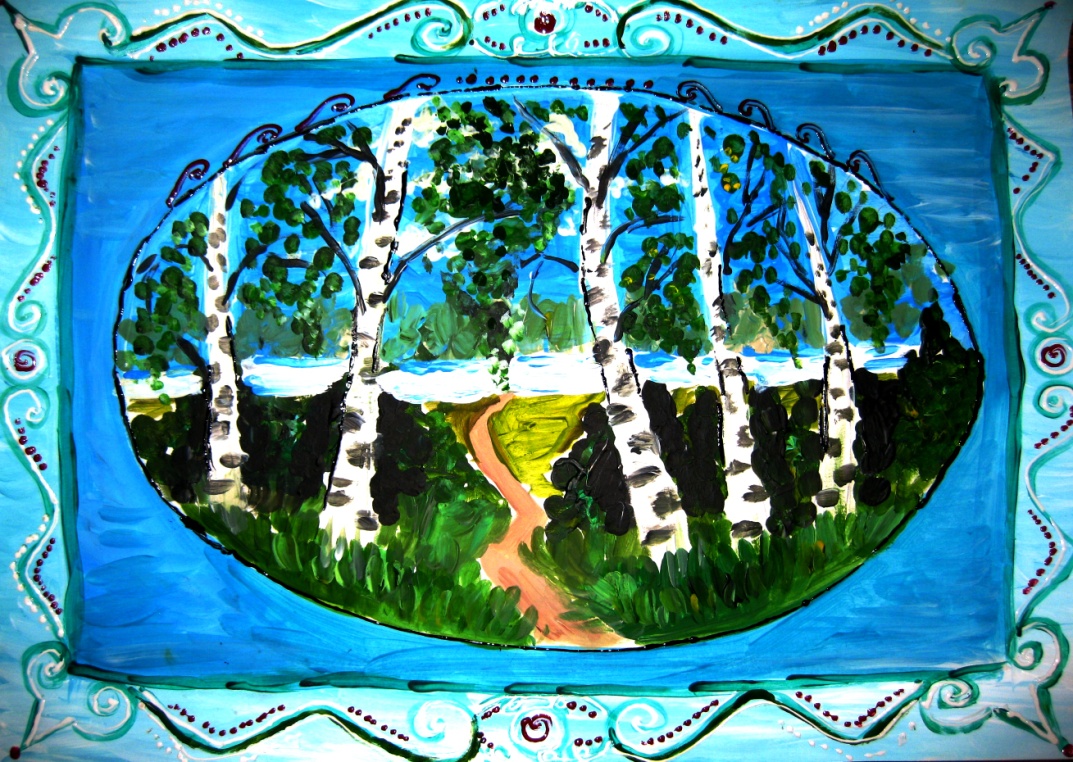                                                     1 место                           Мягкова Маргарита 12 лет,                          «Мой платок» (живопись), МБОУ Лицей №8,                           рук. Кравченко Светлана Евгеньевна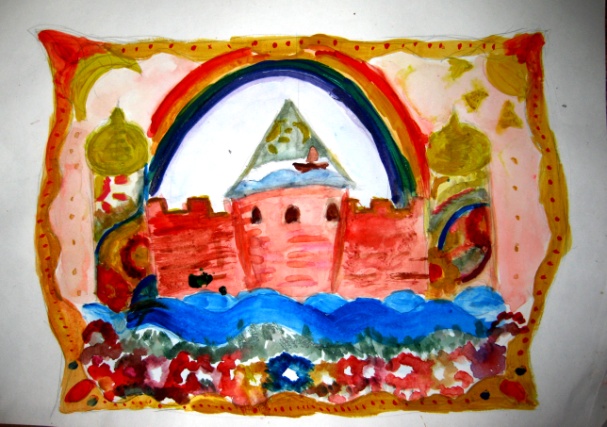 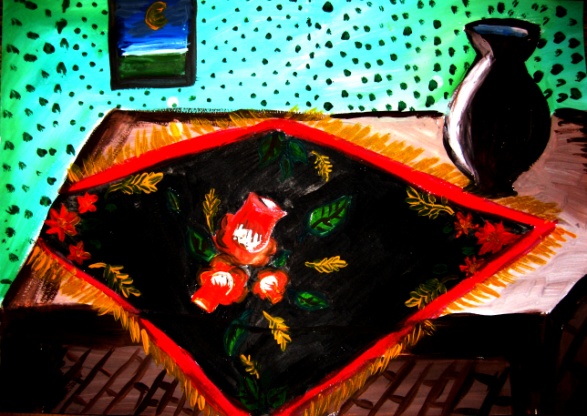                     2 место                                                      2 местоТихомирова Мария 12 лет                                 Крюкова Таисия«Мой платок», (живопись)                               «Мой платок» (живопись)МБОУ школа №14                                             МБОУ школа №103
рук.Ловчиновская Ольга Эдуардовна              рук. Шевцова Лилия Ирковна  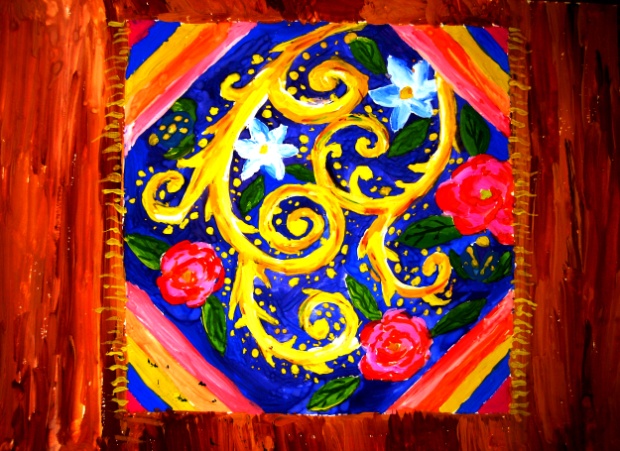 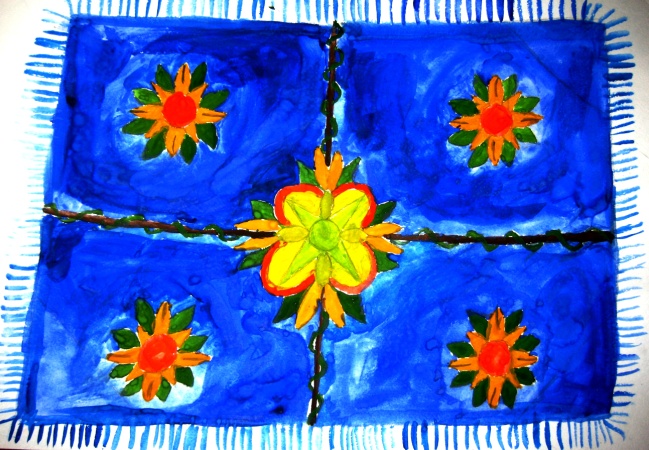                       З место                                                              3 местоБаландина Дарья 11лет,                                             Мурыгин Андрей 12 лет, «Мой платок» (живопись)                                        «Мой платок» (живопись),МБОУ школа №22,                                                    ЧОУ РО «НЕРПЦ(МП)»рук.Ловчиновская Ольга Эдуардовна                      «Нижегородская православная гимназия                                                                                       им.Сергия Радонежского                                                                                     рук. Артемьева Юлия Юрьевна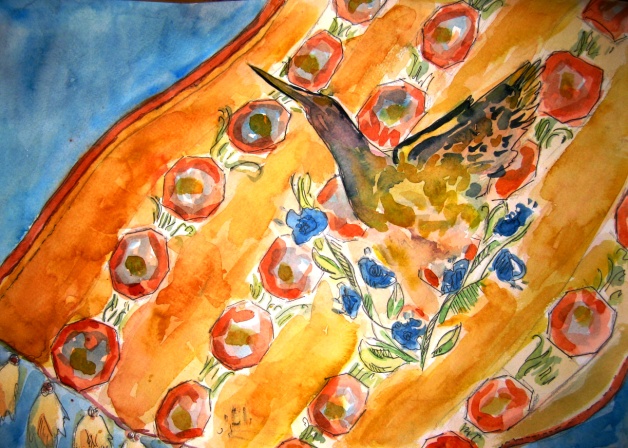                        За участиеМаркова Екатерина 12 лет,МБОУ Лицей №40,Пук. Голикова Елена ГеоргиевнаСреди учащихся 6 классов, тема: «Натюрморт»(техника – живопись)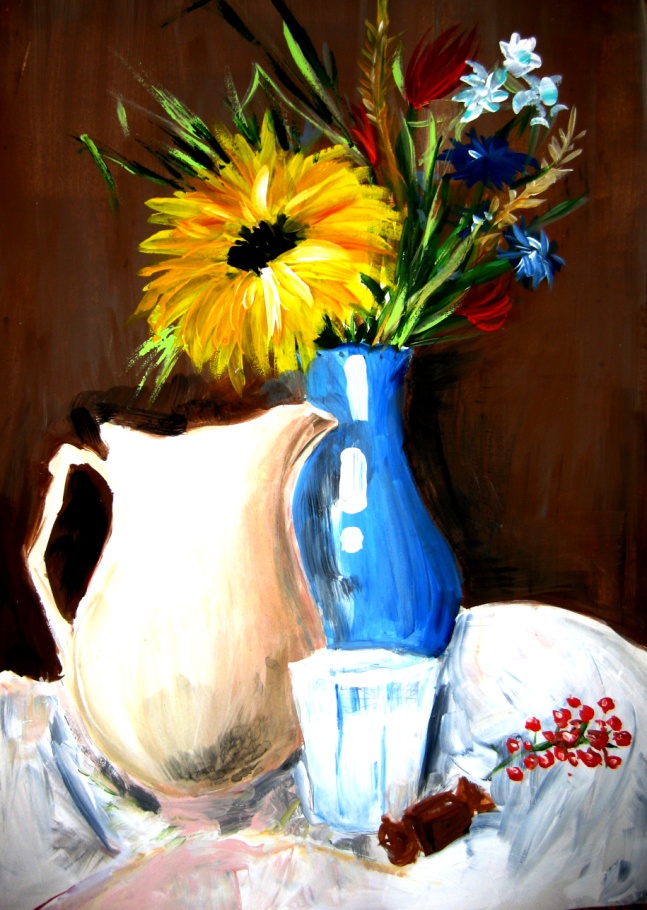 1 место                                    Пахомова Дарина  12 лет,                                  «Натюрморт» (живопись), МБОУ лицей №8,                                     рук. Кравченко Светлана Евгеньевна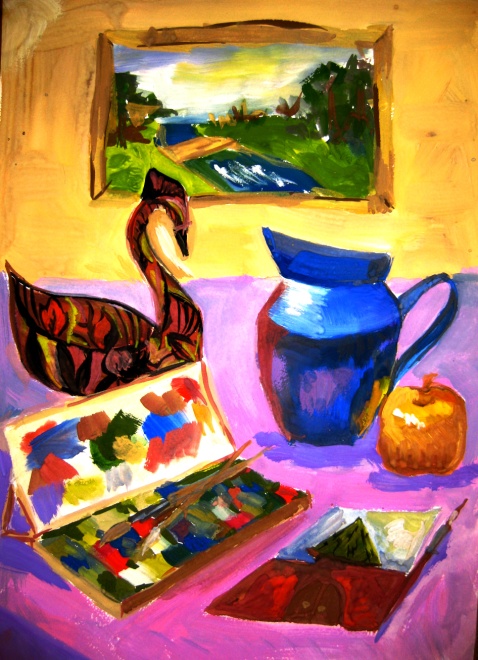 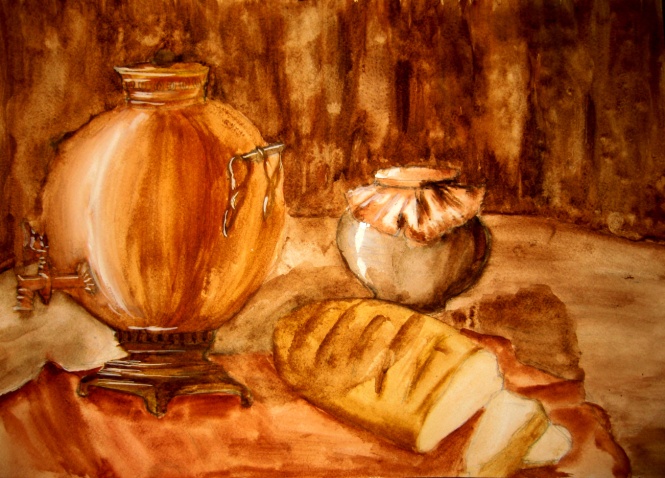 2             2 место                                                                      2 местоГалкина Алла  12 лет,                                                 Карпычева Мария 13 лет,«Натюрморт» (живопись),                                        «Натюрморт» (живопись),МБОУ школа №14,                                                     МБОУ Лицей №40Рук. Астахова Галина Геннадьевна                          рук. Голикова Елена Георгиевна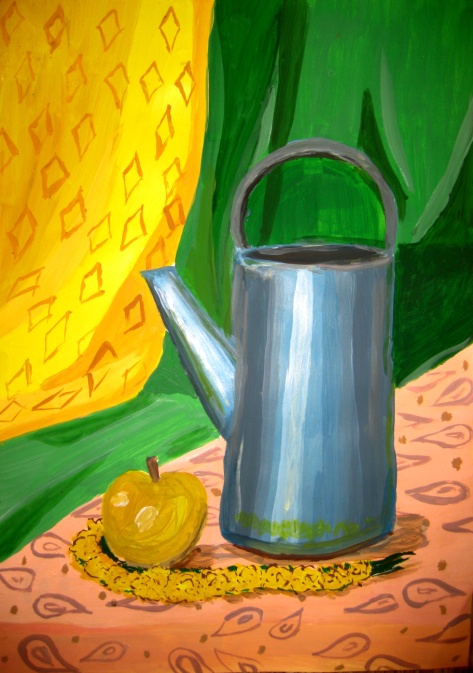 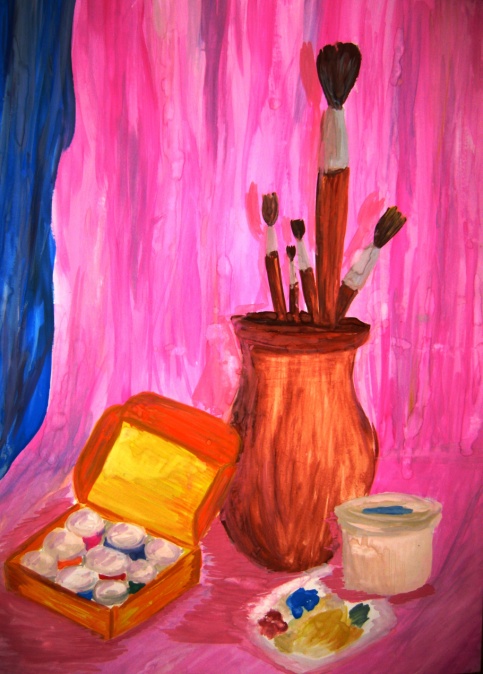                  3 место                                                                3 местоСтепанова Ксения 13 лет,                                                 Вишнепольская Анастасия  13 лет,«Натюрморт» (живопись),                                              «Натютморт» (живопись),МБОУ СОШ №14,                                                             МБОУ школа №22,ЧОУ РО «НЕРПЦ(МП)»                                                   рук. Ловчиновская Ольга «Нижегородская православная гимназия                       Эдуардовна им. Сергия Радонежского рук. Артемьева Юлия Юрьевна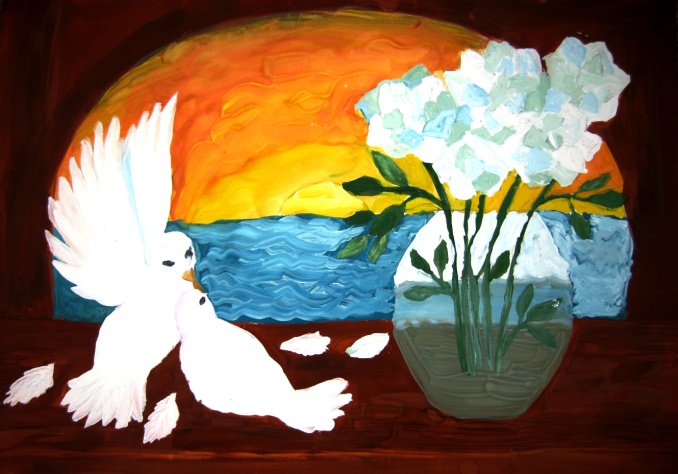 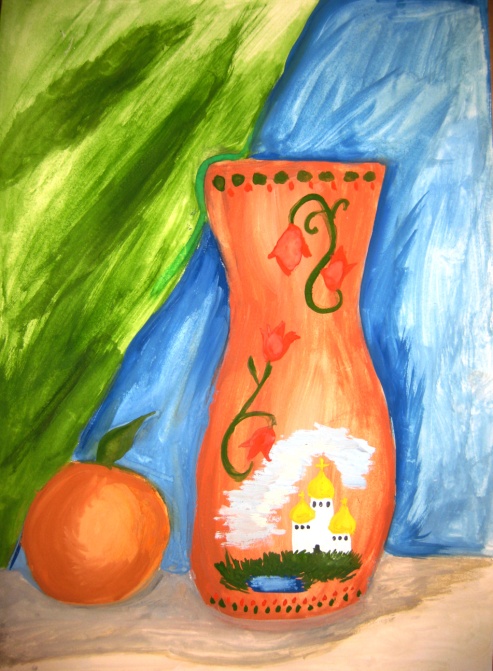                         3 место                                                               за участиеГуляева Мария 13 лет,                                                        Симакова Юлия   12 лет,«Натюрморт» (живопись),                                                «Натютморт» (живопись),МБОУ школа №103,                                                           МБОУ школа №14 Рук. Швецова Лилия Ирковна                                           рук. Астахова Галина Геннадьевна                          Среди учащихся 7 классов, тема: «Моя семья»(техника – живопись)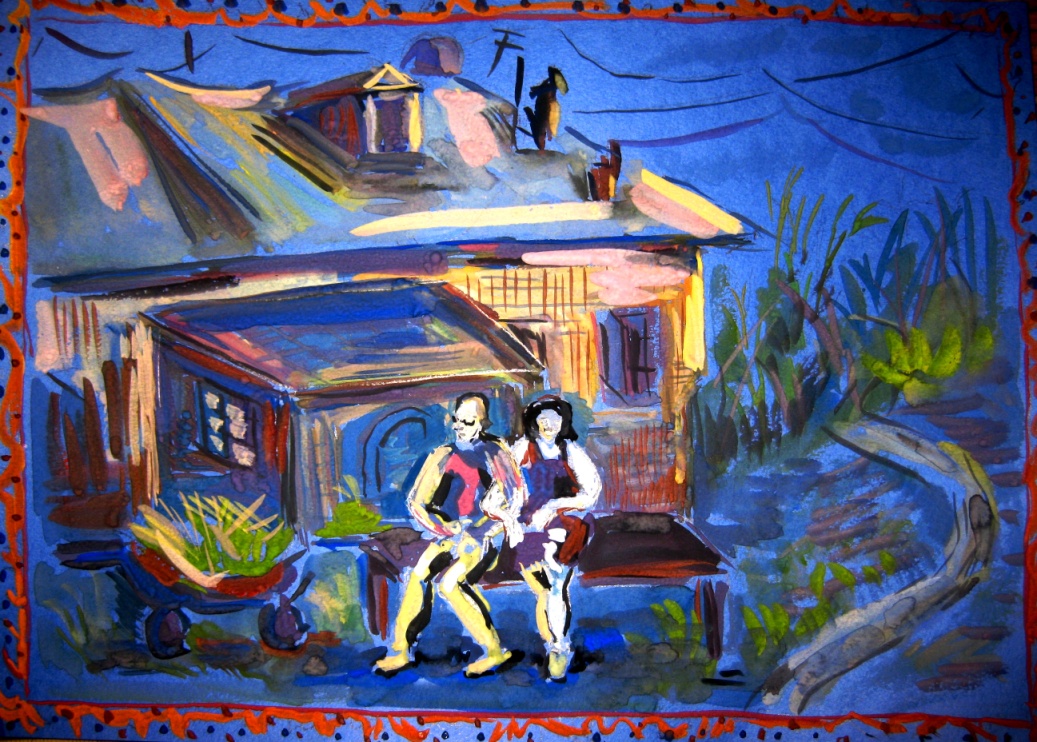 1 местоПожогина Елизавета 12 лет,«Моя семья» (живопись), МБОУшкола №14, рук. Астахова Галина Геннадьевна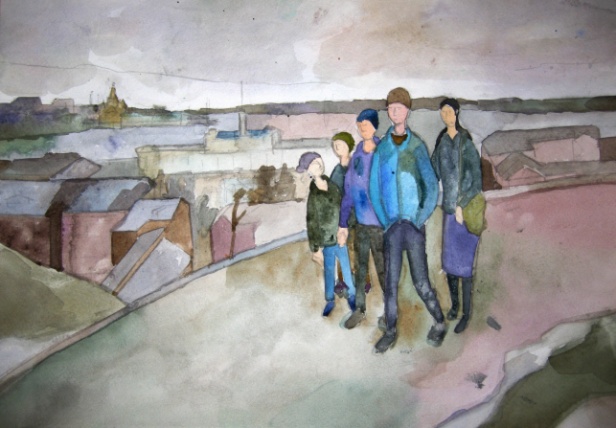 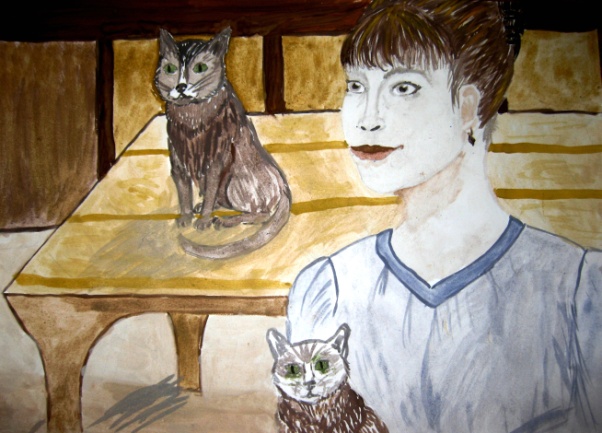                         2 место                                                       2 местоСмирнов Николай 13 лет,                                             Ладонычева Анастасия 13 лет,«Моя семья» (живопись),                                           «Моя семья» (живопись),МБОУ СОШ №14,                                                         МБОУ школа №103,ЧОУ РО «НЕРПЦ(МП)»                                               рук. Шевцова Лилия Ирковна «Нижегородская православная гимназия                  им. Сергия Радонежского рук. Артемьева Юлия Юрьевна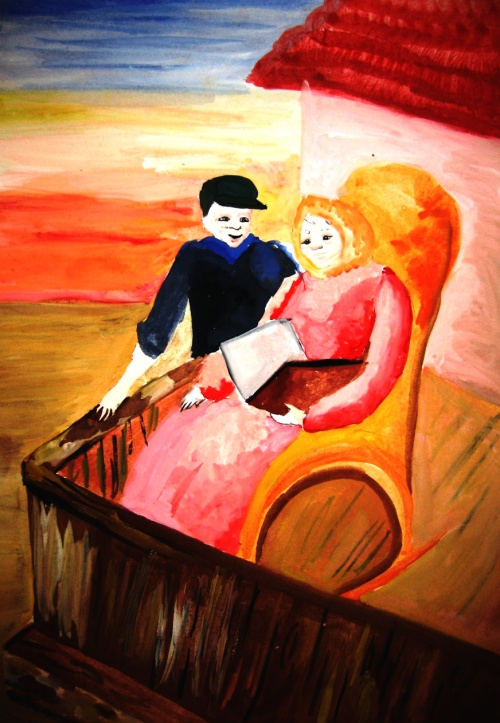 2 место                                                 Кондрашева Евгения  13лет,                                               «Моя семья» (живопись)                                                МБОУ школа №22,                                                рук.Ловчиновская Ольга Эдуардовна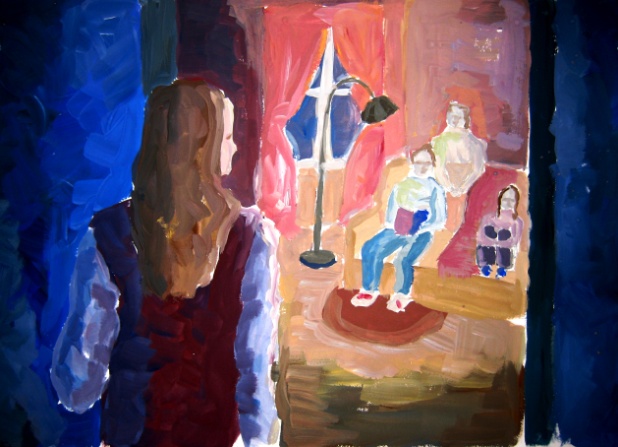 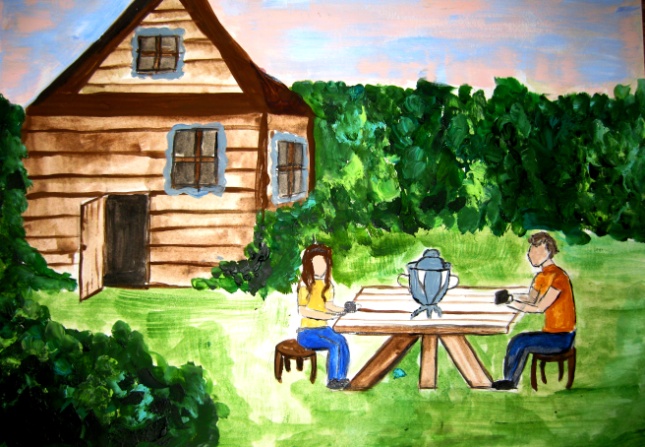              3 место                                                                      3 местоРазживина Татьяна  13 лет,                                      Рогачева Екатерина 13 лет,«Моя семья» (живопись),                                        «Моя семья» (живопись),МБОУ школа №14,                                                    МБОУ Лицей  №8Рук. Кислицына Татьяна Михайловна                     рук. Кравченко Светлана Евгеньевна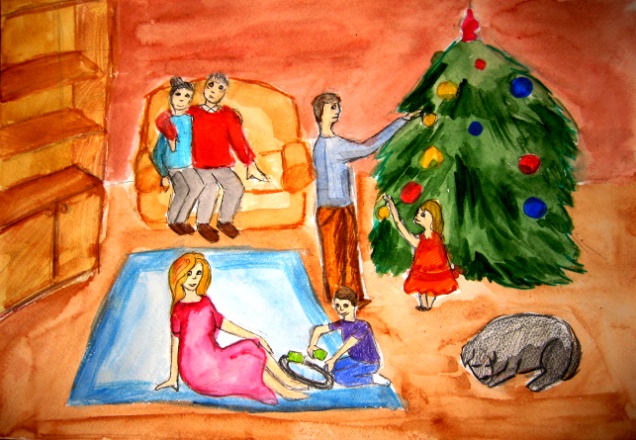                                                                            3 место                                              Козлова Анастасия 14 лет               «Моя семья» (живопись), МБОУ Лицей №40, рук. Голикова Елена ГеоргиевнаСостав комиссии:Председатель комиссии:   Шавалеева В.Ф.  __________________________Члены комиссии:               Голикова Е.Г._____________________________                                             Кислицына Т.М. ___________________________ О7.04.2016 г.                                                                    г.Нижний Новгород№Оцениваемый параметр рисункаМаксимально возможный балл1Содержание рисунка5 баллов2Особенности изображения5 баллов3Композиционное решение5 баллов4Пластика4 балла5Колорит5 балла№п/пФамилия, имя учащегося, возраст, тема рисунка, (техника исполнения),руководительШкола, класс Содержание рисункаОсобенности изображенияКомпозиционное решениепластикаколорититог1Мягкова Маргарита  12 лет, «Мой платок», Рук. Кравченко Светлана ЕвгеньевнаМБОУ «Лицей №8»5554524I2Тихомирова Мария 12 лет, «Мой платок»,Рук.Ловчиновская Ольга ЭдуардовнаМБОУ школа №145544523II3Крюкова Таисия 11 лет,«Мой платок»,Рук.Шевцова Л.И.МБОУ школа №1035553523II4Баландина Дарья 11лет,«Мой платок»Рук.Ловчиновская Ольга Эдуардовна МБОУ школа №223454521III5Мурыгин Андрей 12 лет,«Мой платок», Рук.Артемьева Юлия АндреевнаЧОУ РО НЕРПЦ(МП)Нижегородская православная гимназия имени прп.Сергия Радонежского»4354521III6Маркова Екатерина  12 лет, «Мой платок»,Рук.Голикова Елена ГеоргиевнаМБОУ Лицей №404354521III7Пахомова Дарина 12 лет,«Натюрморт»,Рук.Кравченко Светлана ЕвгеньевнаМБОУ лицей №85554524I8Галкина Алла 13 лет,«Натюрморт»,Рук.Астахова Галина ГеннадьевнаМБОУ школа №145554423II9Карпычева Мария 13 лет, «Натюрморт»,Рук.Голикова Елена ГеоргиевнаМБОУ Лицей №405554423II10Степанова Ксения 13 лет, «Натюрморт»,Рук.Артемьева Юлия ЮрьевнаЧОУ РО НЕРПЦ(МП)Нижегородская православная гимназия имени прп.Сергия Радонежского»4453420III11Вишнепольская Анастасия 13 лет, «Натюрморт»,Рук.Ловчиновская Ольга ЭдуардовнаМБОУ школа №224453420III12Гуляева Мария 12 лет,«Натюрморт»,Рук.Шевцова Лилия ИрковнаМБОУ школа №1034454323III13Симакова Юлия 12 лет,«Натюрморт»
рук.Астахова Галина ГеннадьевнаМБОУ школа №144433418У14Пожогина Елизавета 14 лет, «Моя семья»,Рук.Астахова Галина ГеннадьевнаМБОУ школа №145554524I15 Смирнов Николай 13 лет, «Моя семья»,Рук. Артемьева Юлия ЮрьевнаЧОУ РО НЕРПЦ(МП)Нижегородская православная гимназия имени прп.Сергия Радонежского»5554423II16Ладонычева Анастасия 13 лет, «Моя семья»Рук.Шевцова Лилия ИрковнаМБОУ школа №1035455423II17Кондрашева Евгения 13 лет, «Моя семья»,Рук.Ловчиновская Ольга ЭдуардовнаМОУ школа №225454523II18Разживина Татьяна 13 лет, «Моя семья»,Рук.Кислицына Татьяна МихайловнаМОУ школа №144543420III19Рогачева Екатерина 13 лет, «Моя семья»,Рук. Кравченко Светлана ЕвгеньевнаМБОУ Лицей №84544320III20Козлова Анастасия 14 лет,«Моя семья»
рук.Голикова Елена ГеоргиевнаМБОУ Лицей №404444420III